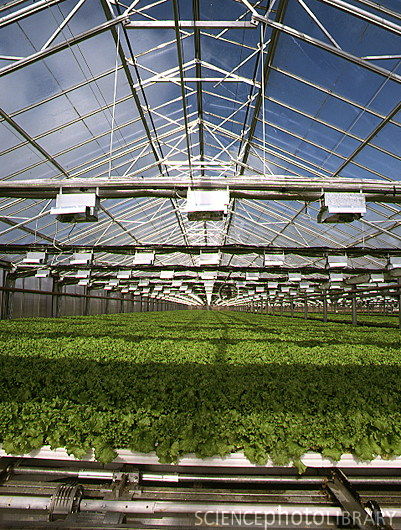 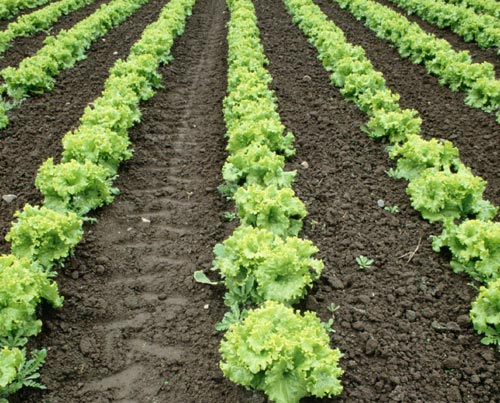 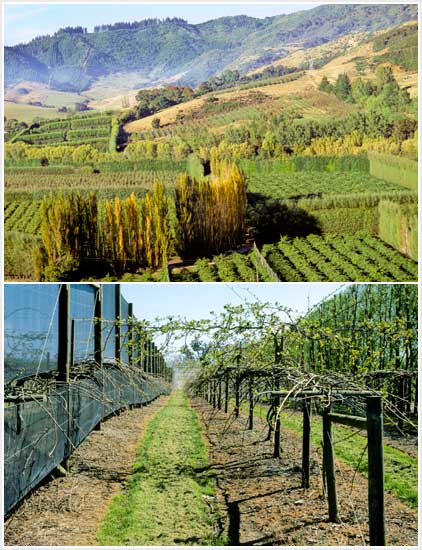 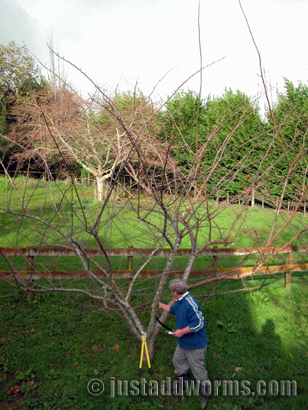 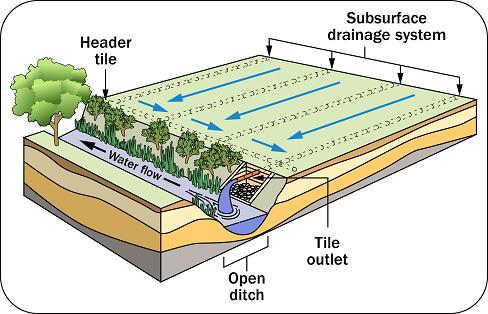 Tile drain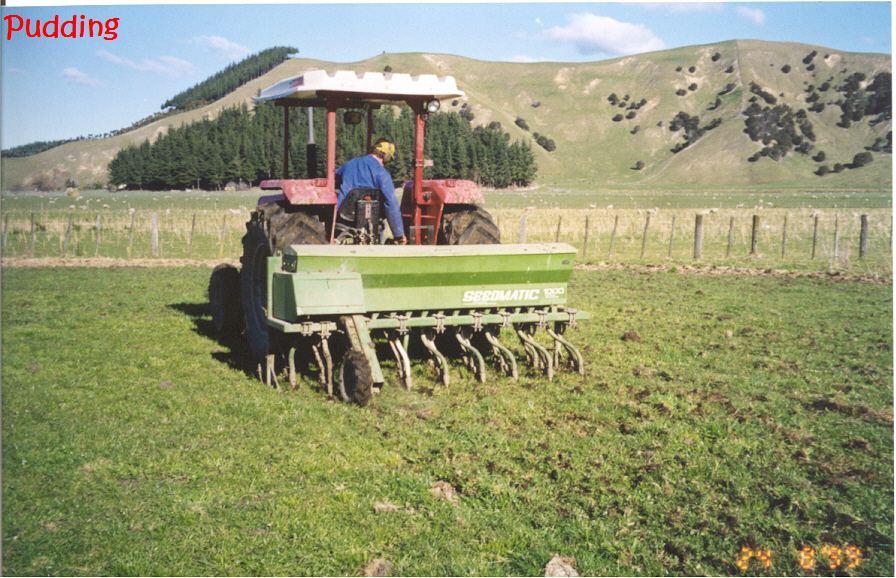 DIRECT DRILLING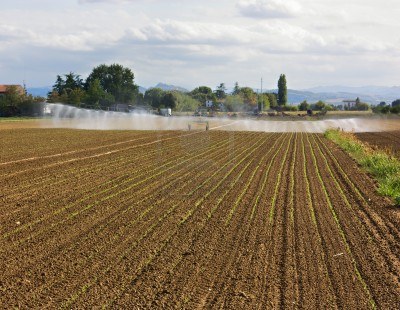 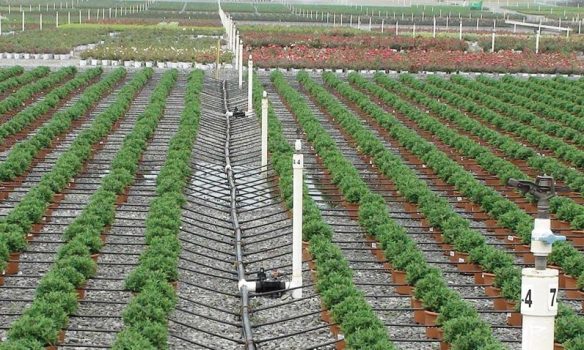 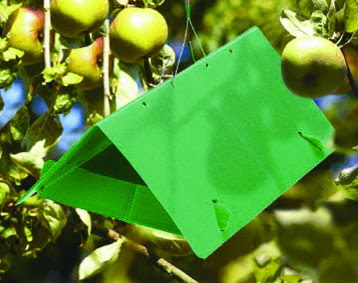 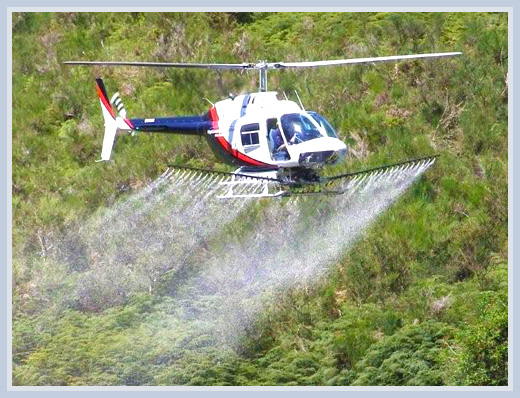 